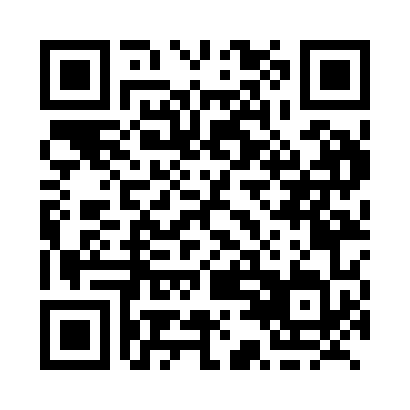 Prayer times for Tallheo, British Columbia, CanadaMon 1 Jul 2024 - Wed 31 Jul 2024High Latitude Method: Angle Based RulePrayer Calculation Method: Islamic Society of North AmericaAsar Calculation Method: HanafiPrayer times provided by https://www.salahtimes.comDateDayFajrSunriseDhuhrAsrMaghribIsha1Mon3:215:101:317:099:5211:422Tue3:215:111:327:099:5211:423Wed3:225:121:327:099:5111:424Thu3:225:131:327:099:5111:415Fri3:235:131:327:099:5011:416Sat3:235:141:327:099:5011:417Sun3:245:151:327:089:4911:418Mon3:245:161:337:089:4811:409Tue3:255:171:337:089:4811:4010Wed3:265:191:337:079:4711:4011Thu3:265:201:337:079:4611:3912Fri3:275:211:337:069:4511:3913Sat3:275:221:337:069:4411:3814Sun3:285:231:337:059:4311:3815Mon3:295:241:337:059:4211:3716Tue3:295:261:347:049:4111:3717Wed3:305:271:347:049:4011:3618Thu3:315:281:347:039:3811:3619Fri3:325:301:347:029:3711:3520Sat3:325:311:347:029:3611:3521Sun3:335:321:347:019:3511:3422Mon3:345:341:347:009:3311:3323Tue3:345:351:347:009:3211:3324Wed3:355:371:346:599:3011:3225Thu3:365:381:346:589:2911:3126Fri3:375:401:346:579:2711:3027Sat3:375:411:346:569:2611:3028Sun3:385:431:346:559:2411:2929Mon3:395:441:346:549:2311:2830Tue3:405:461:346:539:2111:2731Wed3:405:471:346:529:1911:26